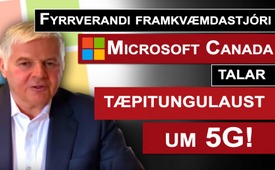 Fyrrverandi framkvæmdastjóri Microsoft í Kanada talar tæpitungulaust um 5G!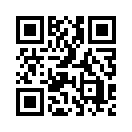 Frank Clegg er framkvæmdastjóri „Canadians for safe Technology“, á íslensku: „Kanadamenn hlynntir öruggri tækni“. Þessi samtök sjálfboðaliða og vísindamanna hvetja kanadísku ríkisstjórnina til að stöðva uppbyggingu 5G og velja öruggari og áreiðanlegri valkostinn: ljósleiðara. Frank Clegg var innan tæknigeirans í yfir 40 ár. í lokin sem framkvæmdastjóri Microsoft í Kanada.Frank Clegg er framkvæmdastjóri „Canadians for safe Technology“, á íslensku: „Kanadamenn hlynntir öruggri tækni“. Þessi samtök sjálfboðaliða og vísindamanna hvetja kanadísku ríkisstjórnina til að stöðva uppbyggingu 5G og velja öruggari og áreiðanlegri valkostinn: ljósleiðara. Frank Clegg var innan tæknigeirans í yfir 40 ár. í lokin sem framkvæmdastjóri Microsoft í Kanada. Á þessum tíma gerði hann sér bæði grein fyrir kostum en líka skaða þessarar þráðlausu tækni. Hann telur að þráðlaus tækni sé ekki örugg. Hann hefur sérstakar áhyggjur af uppbyggingu og stækkun 5G, því 5G á við að etja öll sömu vandamál og 2-, 3- og 4G auk nokkurra annara gagnrýniverðra punkta. Í myndbandinu frá „Canadians for safe Technology“ segir hann að „Hundruð ritrýndar vísindagreinar hafa verið gefnar út sem sanna skaða á mönnum og umhverfi. Þessar sannanir innihalda aukningu á krabbameini, sæðisskemmdum, aukningu á ófrjósemi, röskun á minnis- og námsgetu, sér í lagi hjá börnum, að ógleymdum DNA skaða hjá okkur, taugakerfi okkar og í frumum líkama okkar.  Því miður eru Health Canada (heilbrigðisráðuneyti KanadaI og FCC (fjarskiptaeftirlit Bandaríkjanna) föst í vísindum frá 1920 þar sem segir: „Hita þarf vef til þess að skaði hljótist.“ Sjáið nú nánari úrdrætti úr myndbandinu hér á eftir:eftir sakHeimildir:Frank Clegg, - framkvæmdastjóri Microsoft í Kanada, CEO frá C4ST - 5G Appell
https://www.youtube.com/watch?v=eUoZf4xfbM4

EMR Health Alliance of BC
http://emrabc.ca/Þetta gæti þér líka þótt áhugavert:#5G-ISL - www.kla.tv/5G-ISLKla.TV – Hinar fréttirnar ... frjálsar – óháðar – óritskoðaðar ...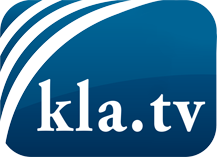 það sem fjölmiðlar ættu ekki að þegja um ...fáheyrt frá fólkinu, für das Volk ...reglulegar fréttir á www.kla.tv/isÞað borgar sig að fylgjast með!Ókeypis áskrift með mánaðarlegu fréttabréfi á netfangið
þitt færðu hér: www.kla.tv/abo-isÁbending öryggisins vegna:Mótraddir eru því miður æ oftar þaggaðar niður eða þær ritskoðaðar. Svo lengi sem flytjum ekki fréttir samkvæmt áhuga og hugmyndafræði kerfispressan getum við sífellt reikna með því að leitað sé eftir tilliástæðum til þess að loka fyrir eða valda Kla.TV skaða.Tengist því í dag óháð internetinu! Smellið hér: www.kla.tv/vernetzung&lang=isLicence:    Creative Commons leyfi sé höfundar getið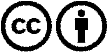 Við útbreiðslu og deilingu skal höfundar getið! Efnið má þó ekki kynna tekið úr því samhengi sem það er í.
Stofnunum reknum af opinberu fé (RÚV, GEZ, ...) er notkun óheimil án leyfis. Brot á þessum skilmálum er hægt að kæra.